Figure S3. Forest plots showing differences in standardised second trimester measurements between individuals whose mothers smoked and did not smokeFemur Length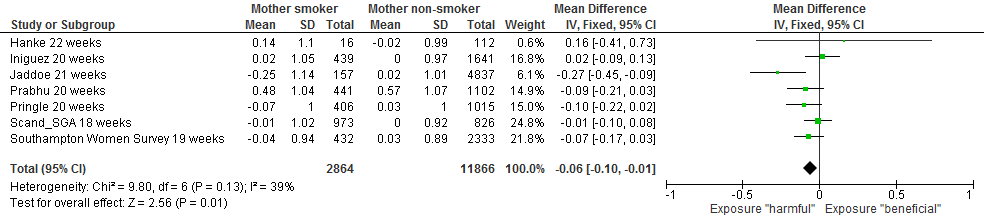 C. 	Abdominal Circumference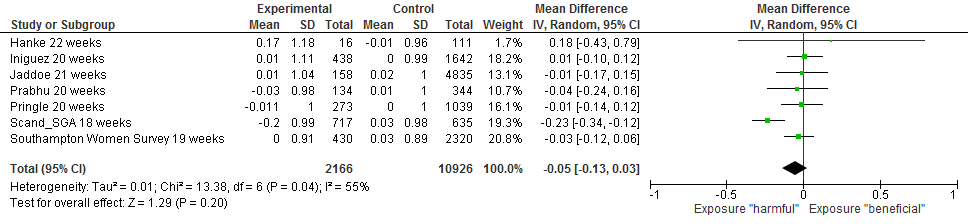 Estimated Fetal Weight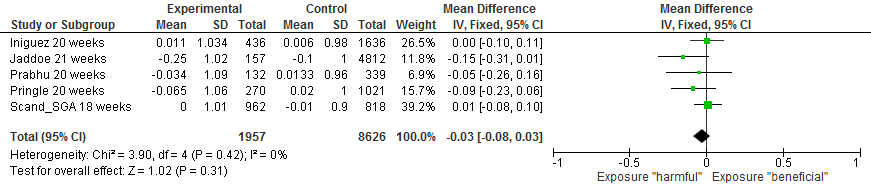 